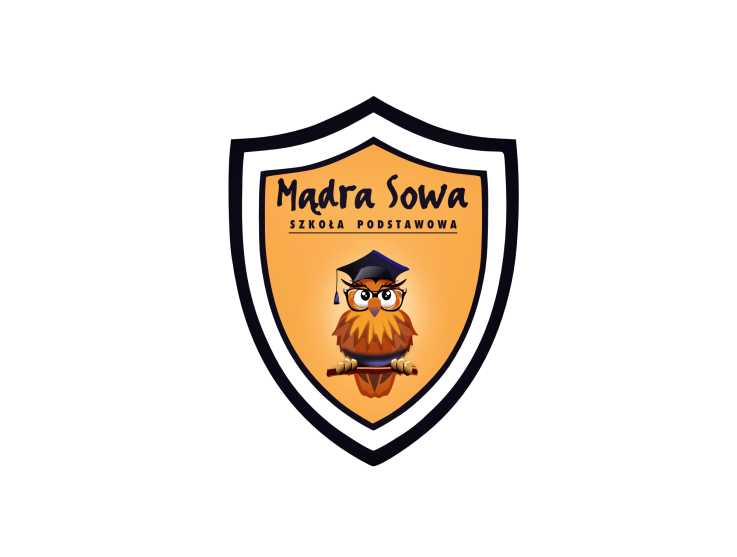                                                                                                          KARTA ZGŁOSZENIA DZIECKA DO SZKOŁY                                                                                                         NA  ROK  SZKOLNY …..………………………….                                                                                                         DO KLASY …………………………………………..Proszę o przyjęcie dziecka do klasy: ………………...................... w Dwujęzycznej Szkole Podstawowej „Mądra Sowa” przy ul. Krotoszyńskiej 156 w Ostrowie Wlkp.	Dane osobowe	dziecka:PESEL ……………………………………………………….IMIĘ, DRUGIE IMIĘ, NAZWISKO ……………….., ……………………………….., …………………………………………………DATA URODZENIA ……………………………………. MIEJSCE URODZENIA ……………………………………….…………..Adres	zamieszkania	dzieckaULICA ………………………………………………….. NR DOMU ………….. NR	LOKALU………….KOD ……………………………………… MIEJSCOWOŚĆ …………………………………………………………………WOJEWÓDZTWO …..………………………………… POWIAT ………………………… GMINA ………………..………………Adres zameldowania dziecka (jeśli jest inny niż adres zamieszkania)ULICA …………………………………………………. NR DOMU …………. NR	LOKALU …………KOD ……………………………………… MIEJSCOWOŚĆ …………………………………………………………………WOJEWÓDZTWO ……………………………………… POWIAT ………………………… GMINA …..……………………..……Dane rodziców/prawnych opiekunówIMIĘ………………………………..………, NAZWISKO …………………………….…………………IMIĘ………………………………..………, NAZWISKO ………………………………….……………ADRES	ZAMIESZKANIA/ZAMELDOWANIA…………………………………………………………………………………………………………………………………………………………………………………………………………………………………………………………………………………………………………………………Adres e-mail: ..……………………………………………………………………………………………………………………………………TELEFON KONTAKTOWY ……….…………………………………………………………………………………………………………..Dane o macierzystej szkole obwodowejPEŁNA NAZWA SZKOŁY …..…………………………………………………………………………………………………………………. ADRES	SZKOŁY ………….……………………………………………………………………………………………………………...........Oświadczam, że dane przedłożone w niniejszym podaniu są zgodne ze stanem faktycznym. Niniejszym przyjmuję do wiadomości i wyrażam zgodę na przetwarzanie danych osobowych zawartych w niniejszym podaniu w systemach informatycznych w celu przeprowadzenia procedury rekrutacji do szkoły. W przypadku zakończenia rekrutacji z wynikiem pozytywnym wyrażam zgodę	 na przetwarzanie tych danych przez szkołę. Przetwarzanie danych odbywać się będzie zgodnie z Rozporządzeniem Parlamentu Europejskiego i Rady (UE) 2016/679 z dnia 27.04.2016r. Data i podpis rodziców/opiekunów prawnych ………………………………………………………………………………………………………………………..Jesteśmy zainteresowani pobytem dziecka w świetlicy szkolnej w następujących godzinach………………………………………………………………………………………………………………………………………………..………………………………………………………………………………………………………………………………………………..Ważne informacje o stanie zdrowia dziecka (choroby przewlekłe, alergie, przyjmowane leki)………………………………………………………………………………………………………………………………………………..………………………………………………………………………………………………………………………………………………..………………………………………………………………………………………………………………………………………………..Inne istotne informacje ………………………………………………………………………………………………………....………………………………………………………………………………………………………………………………………………..………………………………………………………………………………………………………………………………………………..Osoby upoważnione do odbioru dziecka ze szkoły (imię i nazwisko, pokrewieństwo, numer i seria dowodu osobistego):………………………………………………………………………………………………………………………………………………..…………………………………………………………………………………………………………………………………………….....………………………………………………………………………………………………………………………………………………..………………………………………………………………………………………………………………………………………………..                                                                              ……………………………………………………………………………                                                                                  Ad pkt.1-4  Data i podpis rodziców/prawnych opiekunówWyrażamy zgodę na samodzielny powrót naszego dziecka do domu po zajęciach szkolnych                                                                               ……………………………………………………………………………                                                                                           Data i podpis rodziców/prawnych opiekunówWyrażamy zgodę na publikowanie wizerunku naszego dziecka na stronie internetowej, w prasie w ramach informacji o pracy dydaktyczno-wychowawczej szkoły                                                                               ……………………………………………………………………………                                                                                           Data i podpis rodziców/prawnych opiekunówWyrażamy zgodę na udział naszego dziecka w zajęciach terenowych, wyjściach i wycieczkach w ramach programu dydaktyczno-wychowawczego szkoły                                                                               ……………………………………………………………………………                                                                                           Data i podpis rodziców/prawnych opiekunówZaświadczamy, że nasze dziecko uczęszczało do oddziału przedszkolnego                                                                               ……………………………………………………………………………                                                                                           Data i podpis rodziców/prawnych opiekunówZałączniki:Kopia aktu urodzenia dziecka.Kopia „Informacji o gotowości dziecka do podjęcia nauki w szkole podstawowej”.Zdjęcie na legitymację – 2 szt.